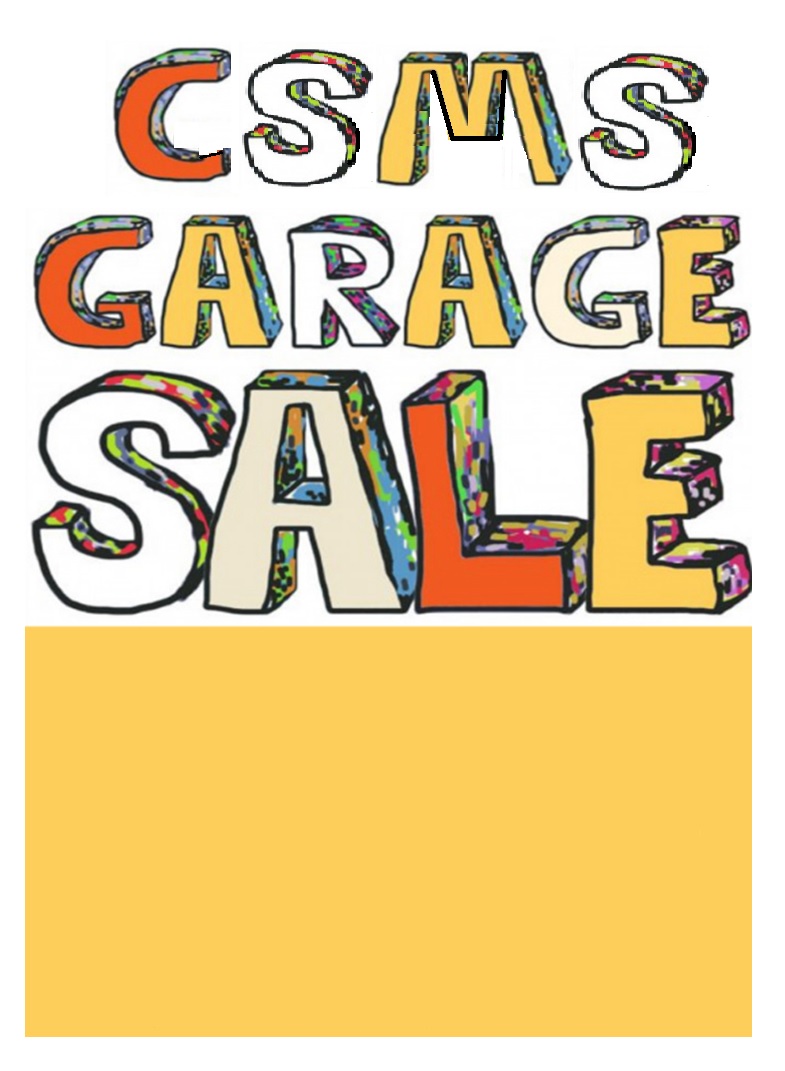 BUYER INFORMATIONBuyers are welcome to shop from 8:00am – 12:30pm on Saturday, January 11, 2020. NO EARLY BIRDS will be admitted entry before 8:00. Admission is free. Event parking is available in front of Coral Springs Middle School and Betti Stradling Park across the street. Vendors will be set up in the bus loop which will be accessible by foot traffic only.We request that no animals are brought to the Garage Sale unless certified service animals. PTA will have a concessions table selling snacks and drinks.SELLER INFORMATIONSETUP/BREAKDOWN TIMES: The vendor area will be foot traffic only during the sale hours on Saturday, January 11 from 8:00am – 12:30pm. Unloading will be done between 6:30 and 7:45am. Cars need to be out of the vendor area by 7:45am so please allow yourself enough time to unload, move your car and set up. Volunteers may or may not be able to assist you with you unloading. If you have large/heavy items, please bring someone to assist you with unloading. All sellers' vehicles must be removed from the property by 7:45am. Parking for vendors will be available directly behind the school. Vendors are expected to man their booth during the entirety of the hours open to the public. We cannot allow cars back into the sale area since it will be restricted to foot traffic only. The event ends at 12:30pm. Please wrap up your final sales at 12:15pm.SPOT SETUP:  Sellers should bring their own canopies, tables, and chairs. Spots are approximately 10'x10' and situated on pavement. In order to secure one of the 50 spots available at this event, please pay the $30 non-refundable fee before January 4, 2020. No on-site registration. In case of inclement weather or any other event which prevents the sale from occurring, the make-up date is set for Saturday, 1/25/2020 with the same times for setup and sale. Vendor areas will be assigned in advance and the spots will be clearly marked with a number. Volunteers will be onsite to check you in and help you find your spot. See FAQs below for Registration and Payment instructions.                      You are not allowed to sell snacks, candy or drinks from your spot.Please make sure all sale items are in clean, working condition and that all necessary parts/pieces are sold together. There is no electricity onsite. If you are selling battery-operated items it is suggested to bring batteries to demonstrate that items are in working condition.We request that no animals are brought to the Garage Sale unless certified service animals. ACCEPTING PAYMENT FROM BUYERS:  Even though you may use an e-pay app, the internet in this area can be spotty (AT&T in particular) and the Wi-Fi from the school does not reach the parking lot. Be sure to have coins and small bills. Accepting personal checks is not advised. UNACCEPTABLE SALE ITEMS: You are not allowed to sell snacks, candy or drinks from your spot.The following items are not accepted at this sale: merchandise that is not authentic, replicas of original products (counterfeit merchandise), drug-related paraphernalia or vaping products/accessories, prepared or packaged foods and drinks, political or religious handouts or any other soliciting materials, pornographic material, explosives, firearms/ammunition and anything viewed by the Broward County School District that is not deemed acceptable to a family audience. Games of chance or skill, raffles, lotteries or auctions are not allowed. Please use good judgment. CLEANUP:  The event ends at 12:30pm. Please wrap up your final sales at 12:15pm. At the conclusion of the event, sellers are asked to pick up and remove all unsold items and trash from their spot. We encourage sellers to place any unwanted, unsold, or leftover items on the Florida Breast Cancer Foundation truck which will be on hand during the event.Frequently Asked QuestionsHow do I register and pay?IN PERSON: You can meet our PTA Parents between 10 and 11am on December 7 or December 14. We will be outside the main entrance to Coral Springs Middle School (10300 Wiles Rd in Coral Springs). On either day, you will complete a registration form on-site and you can pay your $30 fee with cash, check (made payable to Coral Springs Middle School PTA) or credit card (processed by Square) and receive a ticket for your space.ONLINE: Go to https://csms.memberhub.store to pay for your booth and submit the application (fees apply)BY CHECK:  In an envelope labeled with your name and contact number, please place registration form and cash or check (made payable to Coral Springs Middle School PTA) in the lockbox in the Coral Springs Middle School Front Office on the wall to the left near the secretaries/clinic. We are not responsible for payment not left inside the lockbox.What is the deadline to submit registration?The deadline to submit registration form and full payment is January 4, 2020. No on-site registration.What does the fee pay for?The Coral Springs Middle School PTA will use the collected spot fees for school technology and campus improvements during the 2019-20 school year. Where will the Garage Sale be held?The garage sale will be held at the Coral Springs Middle School Bus Loop on the West Side of the School. The entrance is located on the east side of Coral Springs Dr. just south of the Wiles Rd and Coral Springs Dr. intersection,  behind the Dunkin Donuts How long is the garage sale?8:00am to 12:30pmWhat can I do with unsold items left over from the sale?You can pack them up and save them for another sale, give them away, donate them, or place them in the Florida Breast Cancer Foundation truck that will be onsite. Will there be Concessions?  PTA will have a table selling snacks, candies and drinks.I still have questions… please contact PTA4CSMS@gmail.com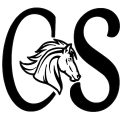 Coral Springs Middle School Garage Sale                                                                          SATURDAY:  January 11, 2020  (Set up: 6:30am – 7:45am, Sale Hours: 8:00am – 12:30am)ANSWERS CAN BE TYPED IN MICROSOFT WORD THEN PRINTEDName:  School Club Name: Cell Phone #:Email:Our primary mode of communication is via email. CHECK ONE: Do you receive text messages at the above number?  	 YES 		NOSPOT RENTAL:  One 10 x 10’ Spot:    Regular Rate: $30   	 	Discounted Club Rate: $20                                        **Payment is Non- Refundable – Make-Up date is 1/25/2020 same times for drop-off and sale **PAY BY Check, Credit Card Number below (processed by Square) or online at https://CSMS.Memberhub.store (fees apply)                          NO SPOTS WILL BE HELD WITHOUT PAYMENT IN FULL.  Check #      made out to “CSMS PTA”		-OR--or- PAY/REGISTER ONLINE at http://csms.memberhub.store       TRANSACTION #:   If using credit card as payment: By signing here, I authorize Coral Springs Middle School PTA  to charge my credit card for the payment amount due above as payment for renting vendor space at the January 11, 2020 CSMS Garage Sale.               Signature Authorizing Charge:ITEMS TO BE SOLD (NO SNACKS, FOOD OR DRINKS):DUE DATE:This registration form and payment due by January 4, 2020:                                                                                                                                                                                   Place form and payment in  the lockbox in the  CSMS Front Office                                                                                                                                                         -OR-                                                                                                                                                                                                                                          bring form and payment  to the CSMS Entrance on Saturday, 12/7 or Saturday, 12/14 from 10:00-11:00 (Square App available to run credit cards)                                                                                                                                                                                                                                -OR-                                                                                                                                                                                                                          pay/ register online at http://csms.memberhub.store     (processing fees apply)QUESTIONS?    email   PTA4CSMS@gmail.comVisa/MC/Disc/Amex #:        Exp Date:           CVV Code:  Billing Zip:    Household Misc / Toys Business Advertising Handmade Crafts Other (Please Specify)